Конспект занятия в первой младшей группе «Развитие речи» «Путешествие в весенний лес»Цель: Уточнить знания детей о времени года, изменениях в природе, происходящих весной.Задачи:1. Закрепить признаки весны.2. Способствовать развитию речи как средства общения.3. Развивать воображение, фантазию.4. Воспитывать доброжелательное отношение к животным, любовь к природе.Интеграция областей: познавательное развитие, развитие речи, коммуникация, физическая культура, музыка.Материал и оборудование:1. Иллюстрации на тему «Весна», макеты деревьев, макеты с животными (заяц, лиса, медведь), макеты подснежников.2. Материалы для строительств дорожки (пенёчки, ручеек из ткани, мостик дощечек.)5. Подвижная игра - песенка «Зайка прыгал, прыгал….» авторы Железновы.Ход занятия:Воспитатель: Ребята, у нас сегодня гости давайте с вами поздороваемся, и поиграем в игру.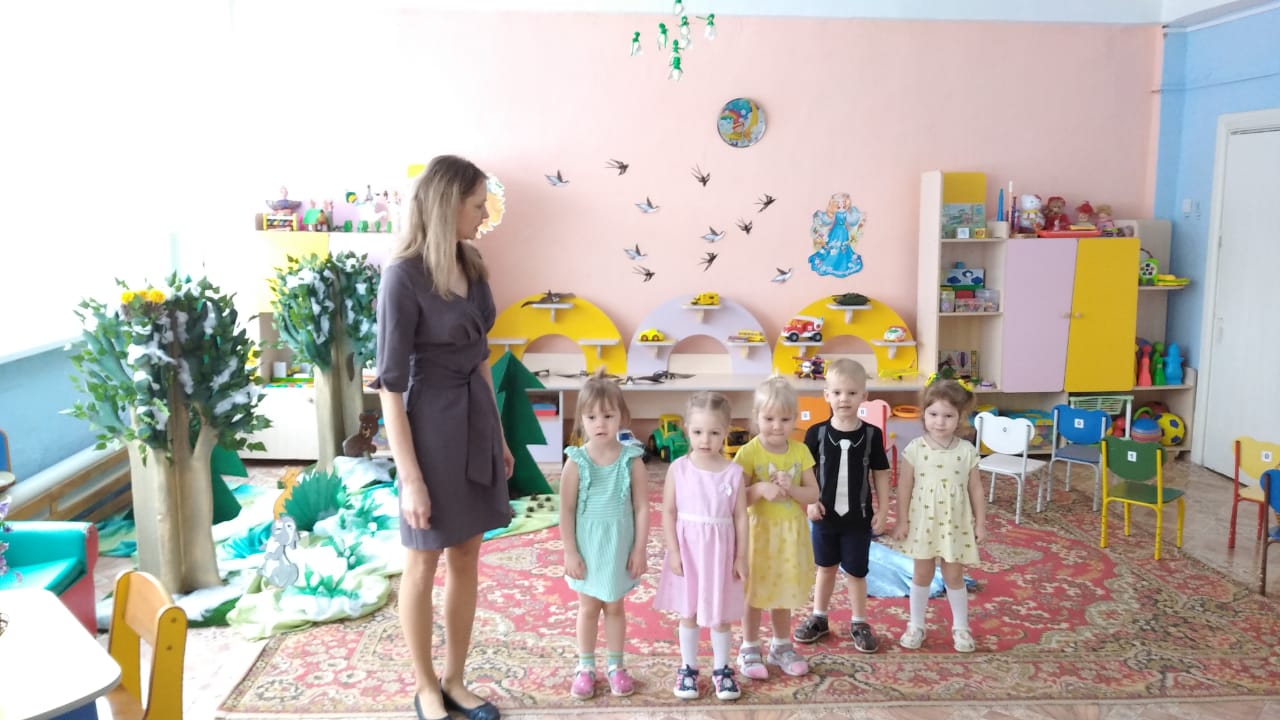 Дети имитируют движения, повторяют за воспитателем.С добрым, утром глазки вы проснулись? (смотрят в бинокль)С добрым утром ушки вы проснулись? (слегка трут ушки)С добрым утром ручки вы проснулись? (хлопают)С добрым утром ножки вы проснулись? (топают)С добрым утром солнце, Мы проснулись, и друг другу улыбнулись.С добрым утром гости!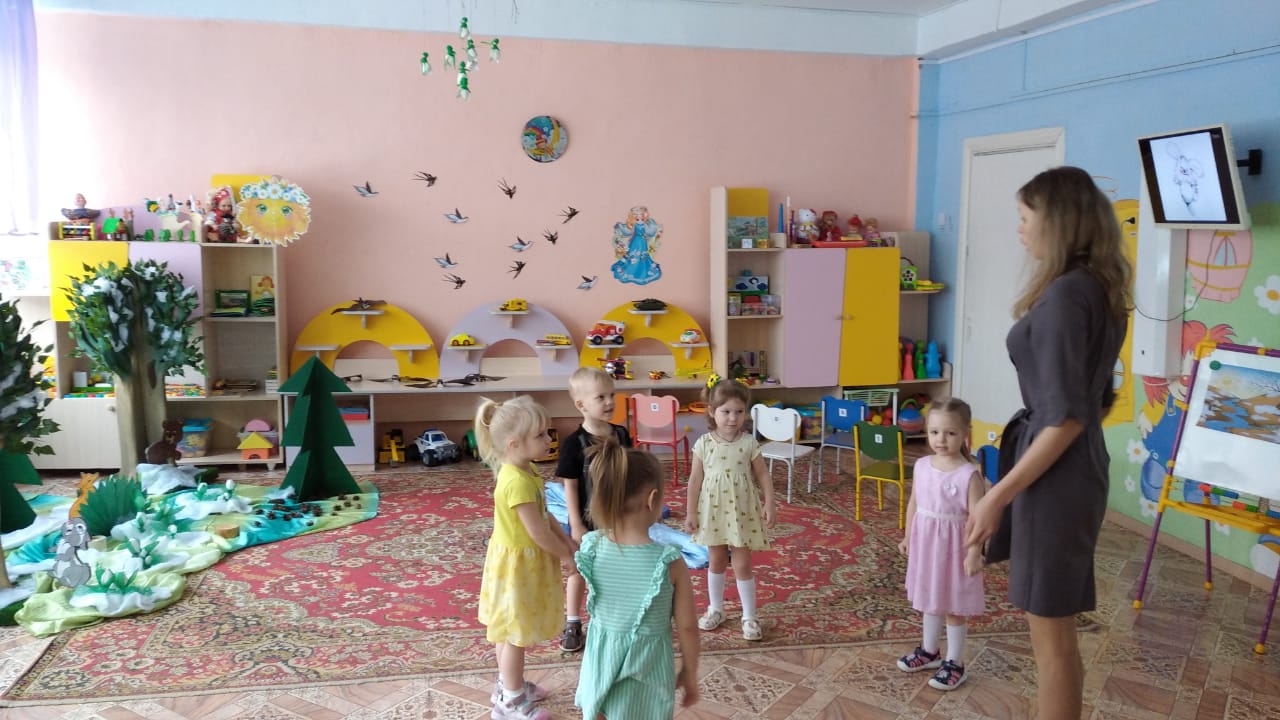 Воспитатель: Ребята скоро наступит праздник Пасха, и нам нужно будет сделать поделки цыплят из шишек. А шишек у нас нет. А где можно собрать шишки?Дети: в лесуВоспитатель: А что нам нужно взять с собой?Дети: Корзинку.Воспитатель: Правильно ребята, хотите мы с вами совершим путешествие в весенний лес? Но сначала давайте посмотрим, что же, происходит с природой весной.Дети рассматривают иллюстрации, беседа воспитателя с детьми.Вопросы воспитателя: Какое время года на картинках?Дети: Весна.Воспитатель: Почему вы так считаете?Дети: Тает снег. Просыпаются медведи. Солнце ярко светит. Прилетают птицы.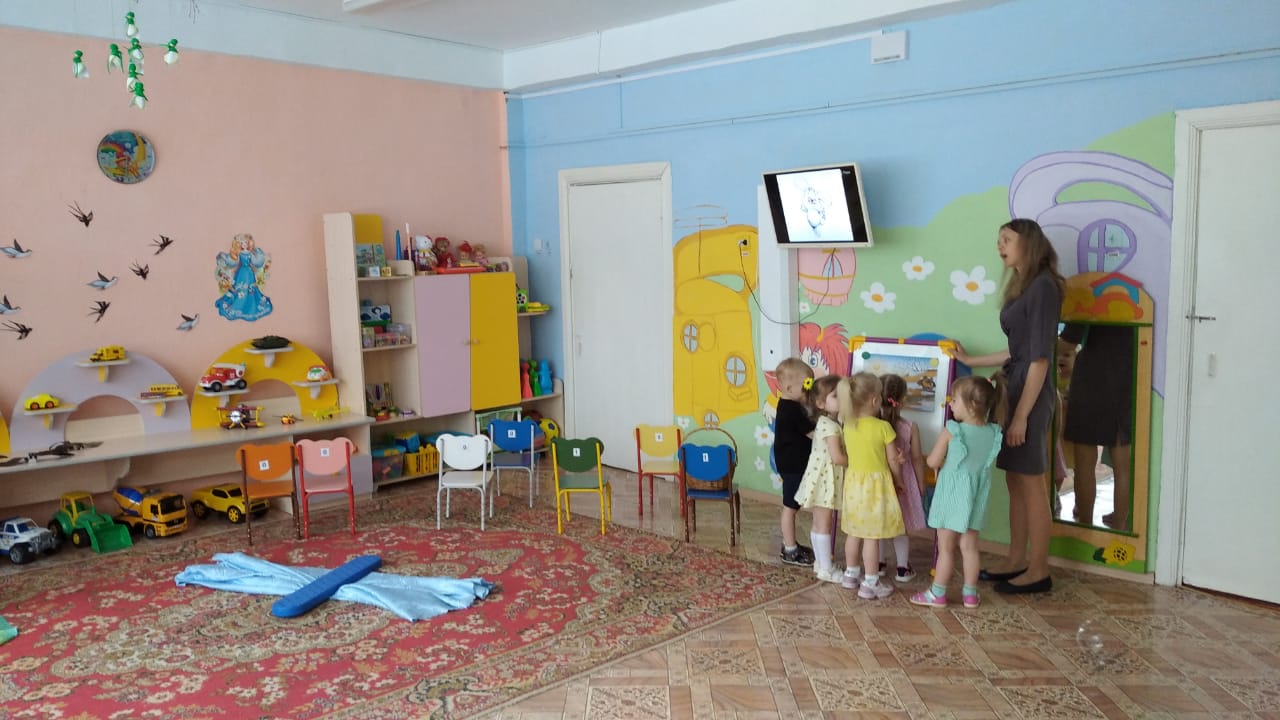 Воспитатель: Правильно, потому что всё просыпается после холодной зимы. Ну, что ж, ребятки, собирайтесь поскорей в путешествие. Вы поможете собрать шишки для поделок.А отправимся мы с вами в весенний лес на машинах. Садимся в машины.На двери весит замок Кто открыть его бы смогПокрутили повертели Постучали и открыли.Заводим машину. ТР, ТР,Поехали:По шоссе идут машины по асфальту едут шины, по дороге не ходи, я скажу тебе биби.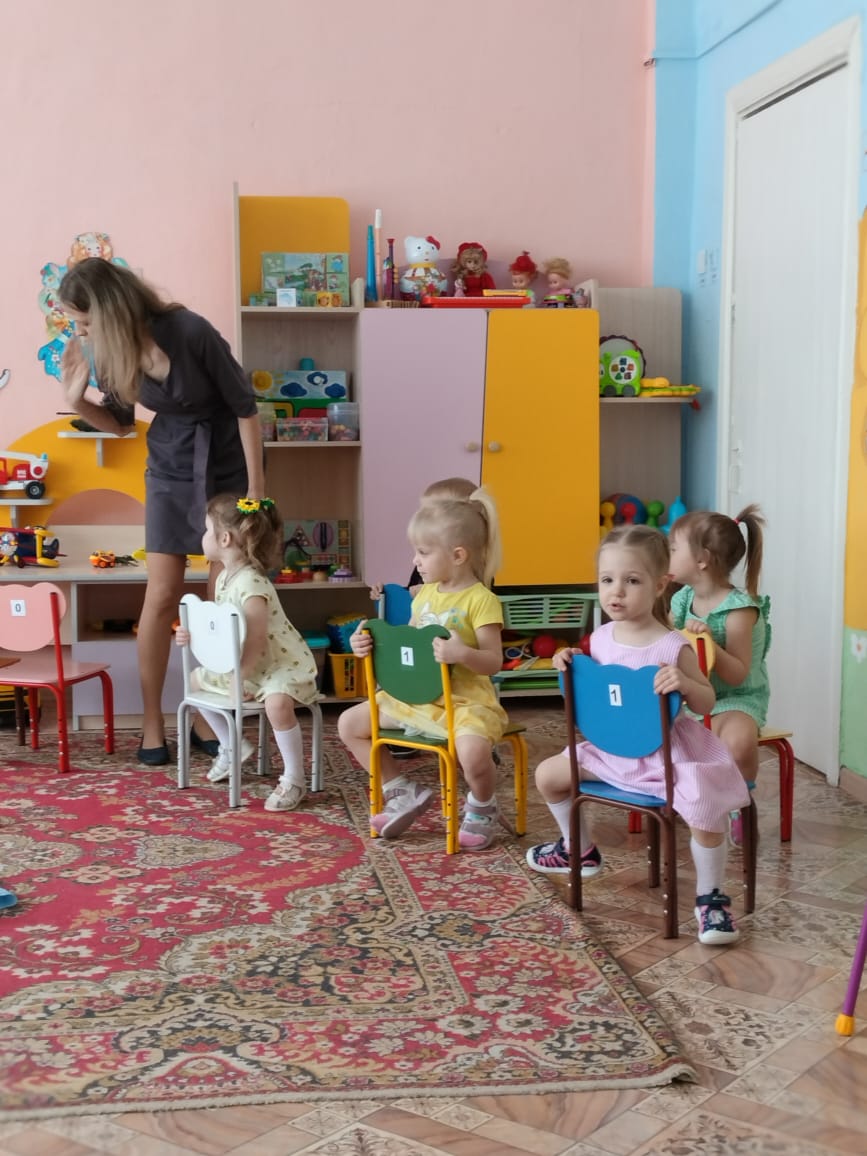 Воспитатель: Ребятки, стоп! Приехали. Давайте поздороваемся с лесомЗдравствуй лесДремучий лесПолон сказок и чудес. Сейчас, мы пойдём по лесу тихонько, чтобы не спугнуть зверей и птиц, будем перешагивать через пни, ручейки. Ну вот, кажется, мы и пришли на лесную полянку.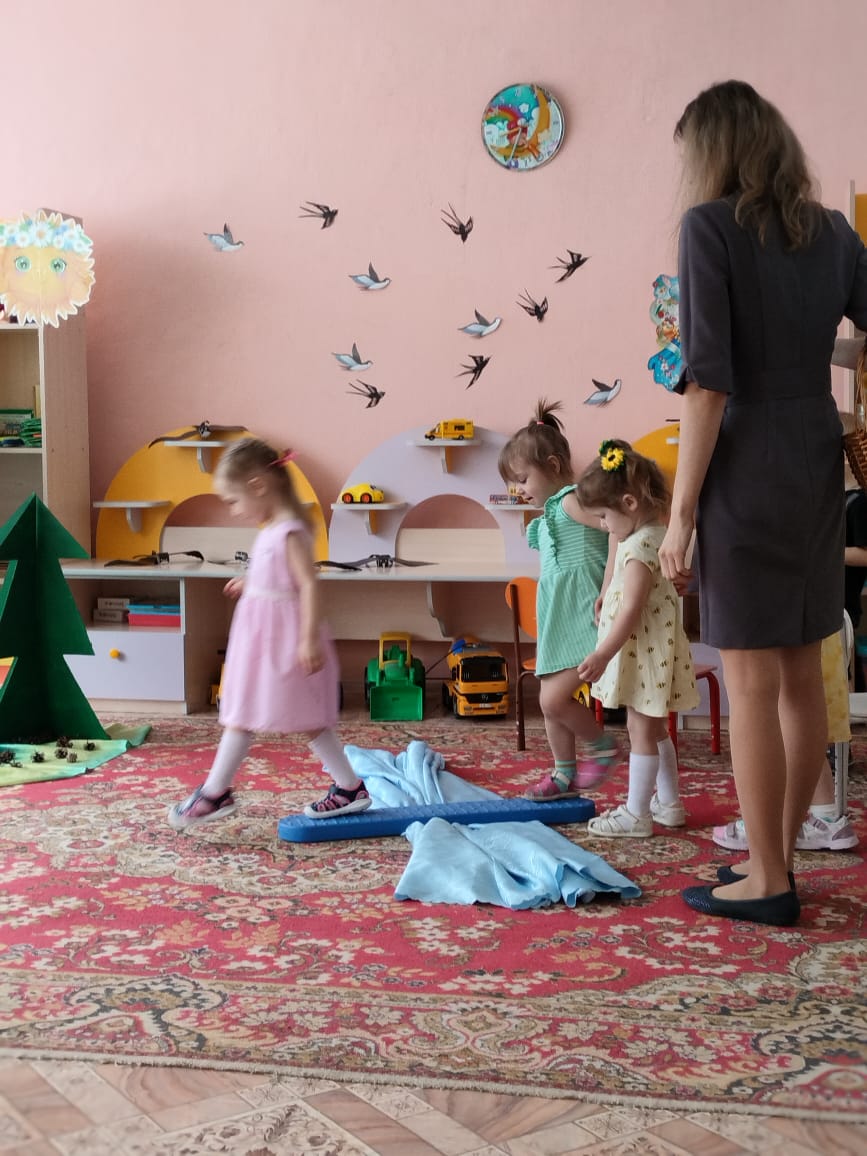 Воспитатель: Ой, посмотрите, кто же тут нас поджидает?Дети: Медвежонок.Воспитатель: Правильно ребятки медвежонок. А какой медвежонок? Он уже проснулся. А давайте мы расскажем ему стихотворение про Бурового Мишеньку. Бурый мишенька зимой (сжимают и разжимают пальцы)Крепко спал в берлоге (руки кладут по щёку)Весною он проснулся, Зевнул, потянулся. (потянуться и зевнуть)Воспитатель: а мы идем дальше . Смотрите, а кто, сидит на пеньке? А какой зайчонок?Давайте мы спляшем зайчонку.Зайка прыгал, прыгал.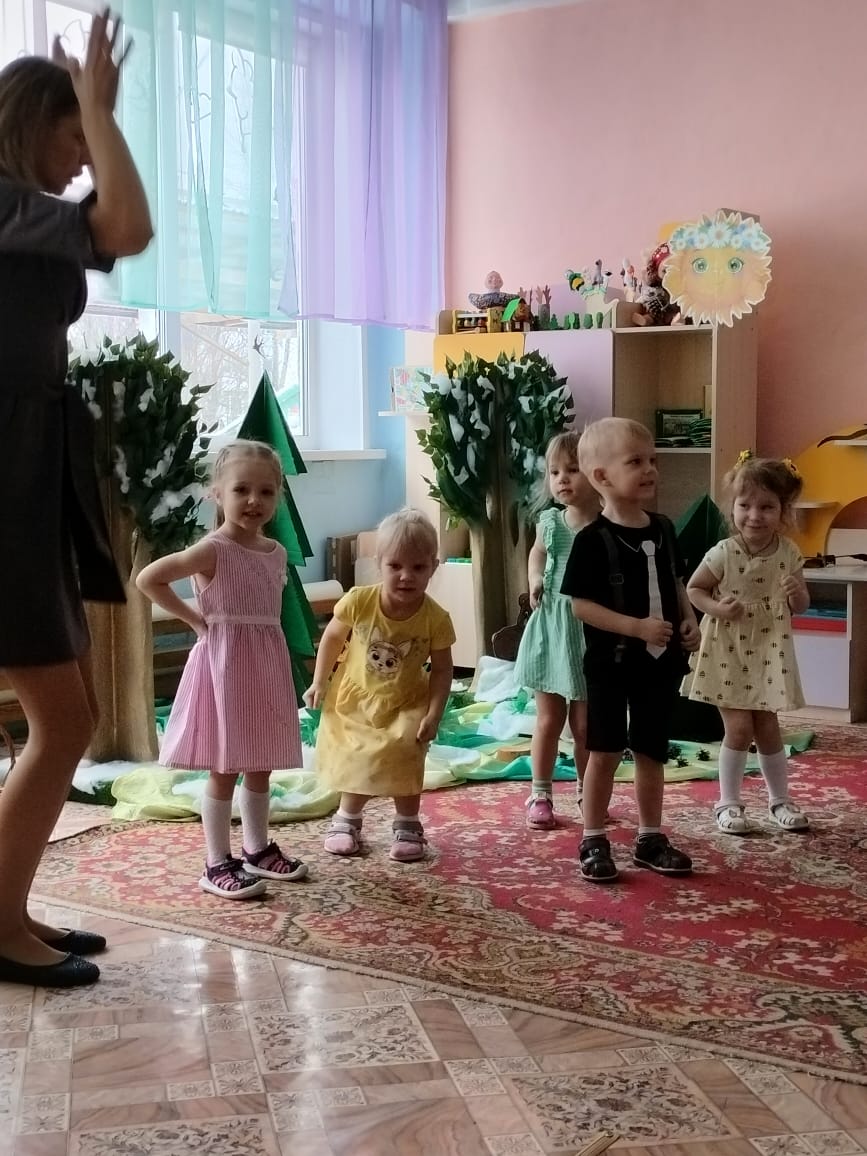 Воспитатель: Пошли дальше ребята,  смотрите, кто- то сидит под деревом?Дети: Лисенок.Воспитатель: а какой лисенок.Воспитать: А давайте расскажем чистоговорку про лисуСа- са – са – это рыжая лисаСу-су-су и живет она в лесуСы-сы –сы –хвост красивый у лисыСо-со-со- она крутит колесо.Воспитать: Смотрите, цветочки! Ребята, а как они называются?Дети: ПодснежникиА давайте понюхаем как они пахнут(дыхательная гимнастика)Воспитать: А давайте расскажем стих про подснежники.Вот подснежник на поляне, я его нашел.Отнесу подснежник маме, хоть и не расцвел.И меня с цветком так нежноМама обняла, что раскрылся мой подснежникОт ее тепла.Воспитатель: Молодцы ребята, смотрите, а под деревом шишки. Давайте вместе собирем шишки в корзинку. 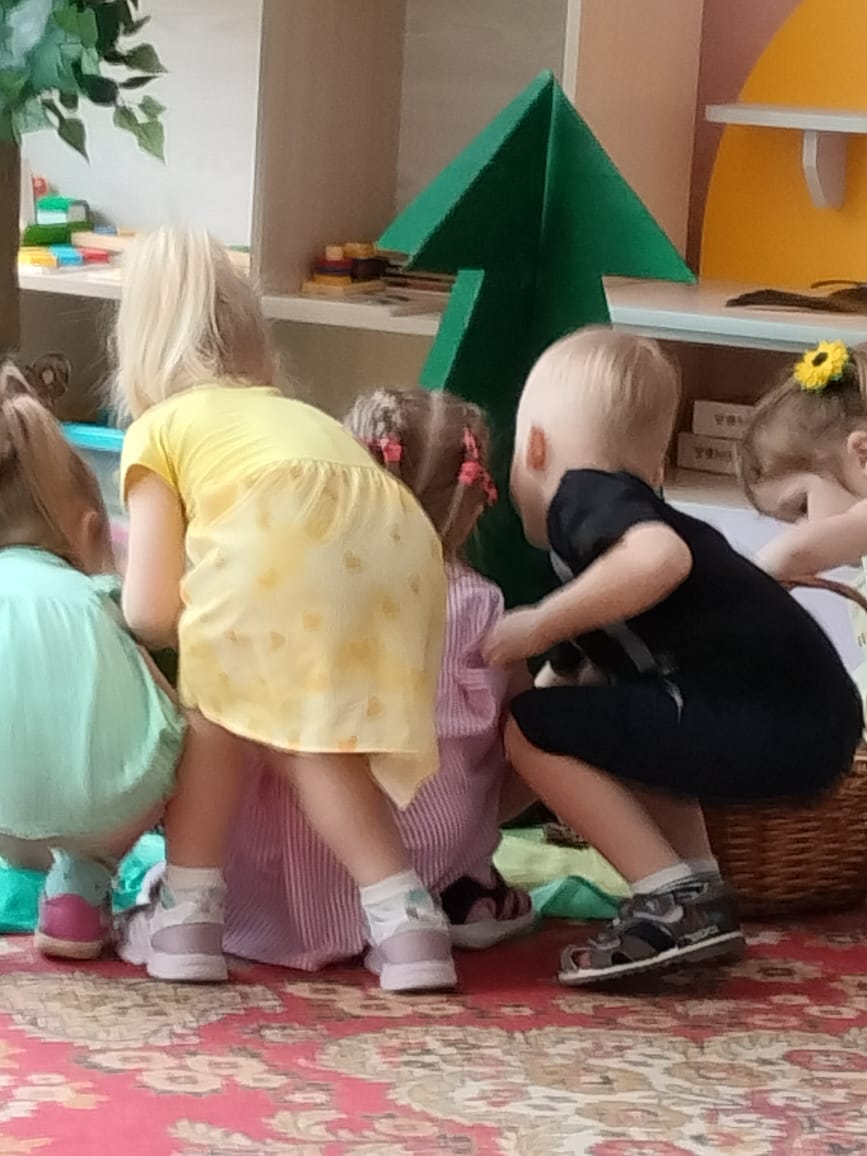 Воспитатель: Молодцы. А нам ребята пора возвращаться, садитесь по своим машинам. 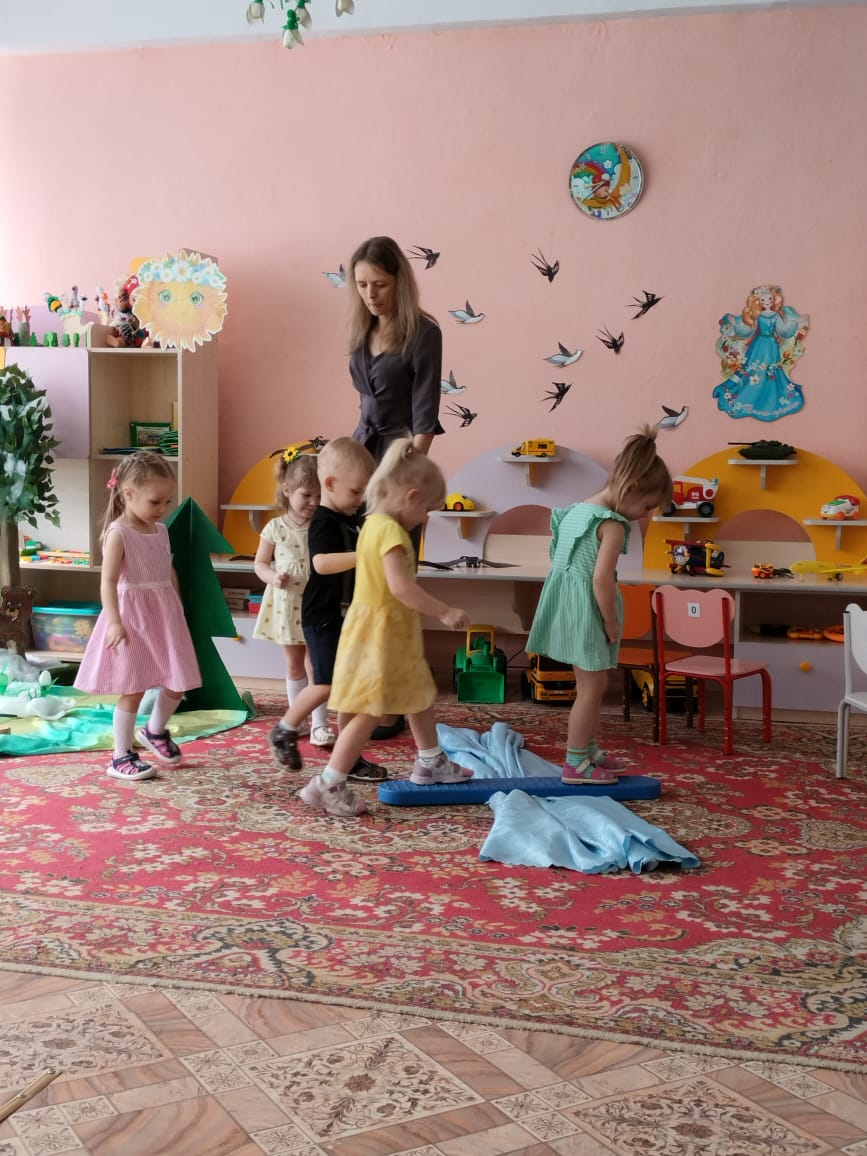 Пальчиковая игра "Машина"Заведу мою машину(повороты кистями руки сжатой в кулак, как будто заводим машину)Би-би-би, налью бензину.(три раза хлопнуть в ладоши и одновременно топать)Крепко-крепко руль держу(имитировать движения водителя)На педаль ногою жму.(топать правой ногой)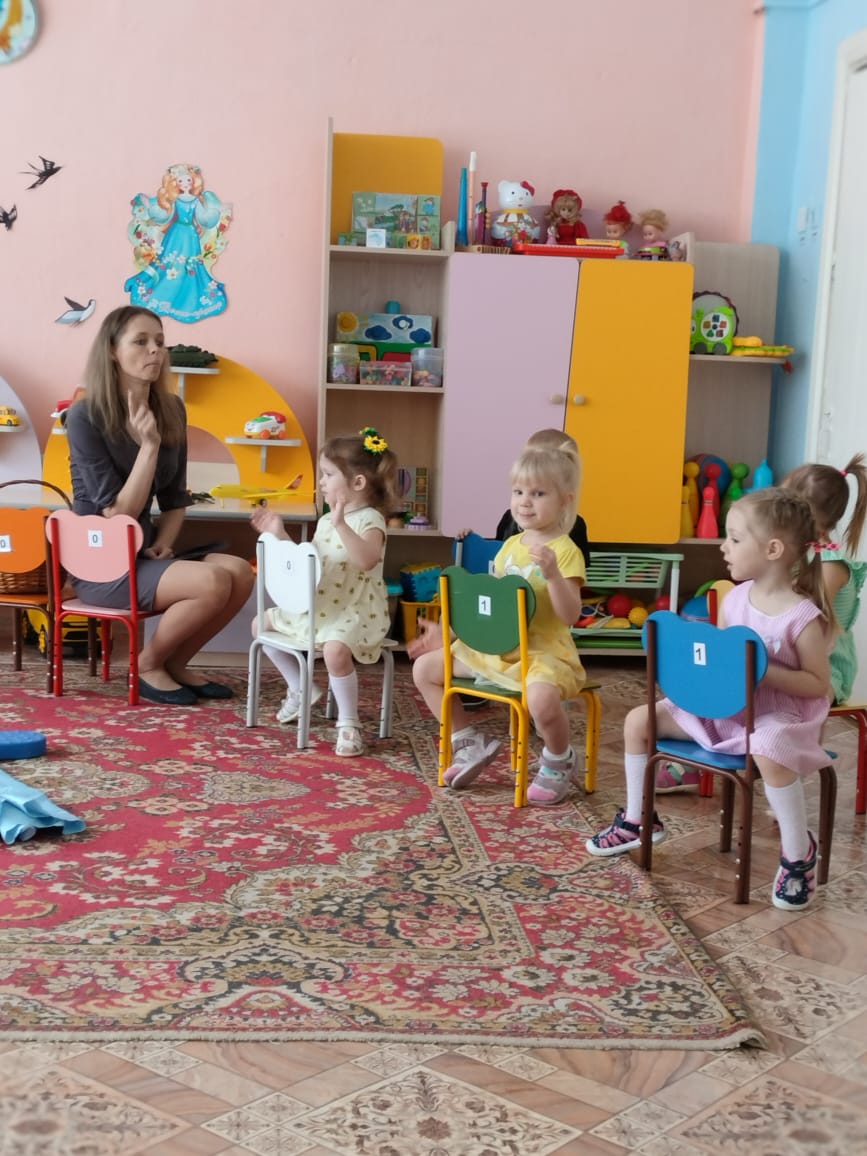 Вот и приехали мы с вами в садик, интересное было путешествие?Дети: ДаВоспитатель: Кого мы с вами повстречали в лесу?Дети: Медвежонка, лисенка, зайчонка.Наше занятие подошло к концу, давайте скажем гостям до свидания.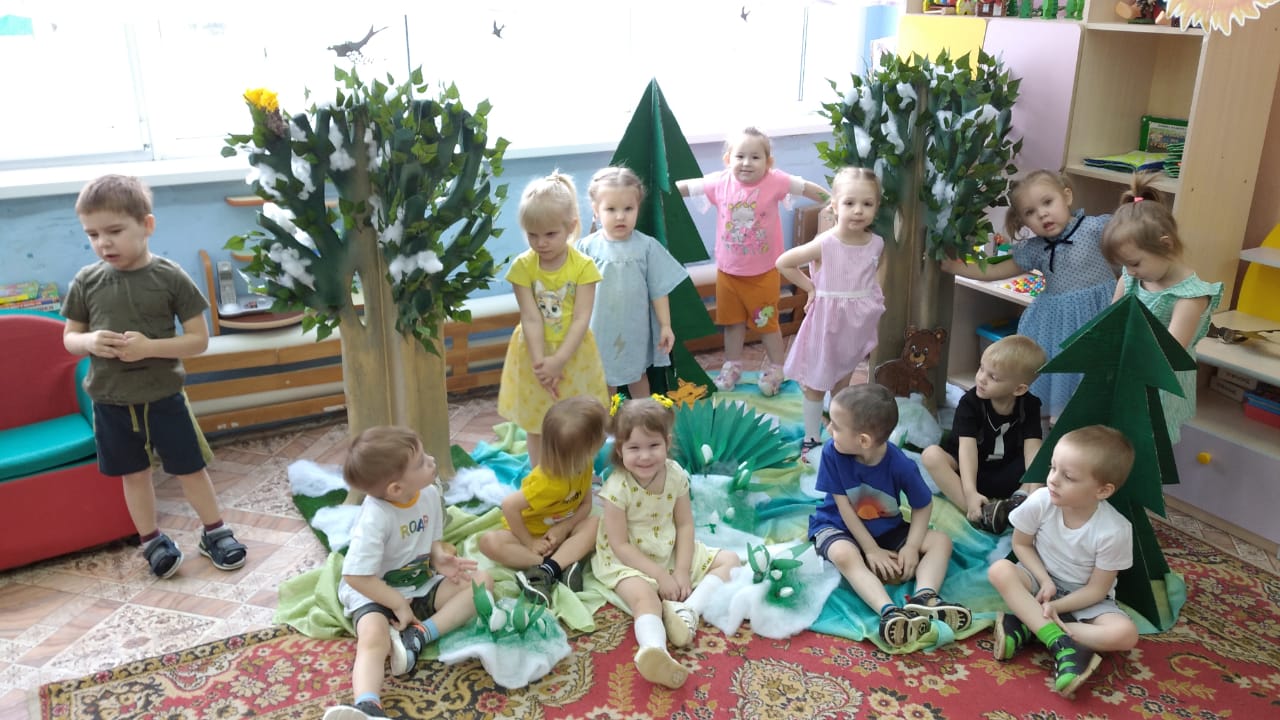 